Noise Complaint Letter to the Landlord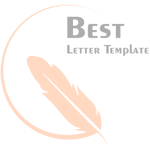 From,Albert M Miller 4543 Locust Court Long BeachDate:1st Jan. 2022 To,Georgia C Hall4157 Elliott Street TALLMANSVILLEDear Sir,I am writing this letter to formally request you to help me in dealing with an issue with my neighbor. I have been living in your apartment (234, XYZ Colony) for the last four years. I have also enjoyed living in this colony. However, for the past few months, I have been facing a lot of problems. My neighbor in the apartment (235, XYZ colony) is constantly blasting music. I hear music for so many hours every day.We  also  hear  a  lot  of  yelling  and  shouting  in  our  home;  this  type  of disturbance is not allowed in the apartment. I hope that we can find a resolution to this problem within 10 days. I appreciate your attention and thank you for understanding and support.Sincerely, Albert M Miller